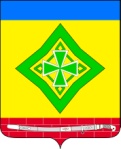 АДМИНИСТРАЦИЯ  ЛАДОЖСКОГО СЕЛЬСКОГО  ПОСЕЛЕНИЯ  УСТЬ-ЛАБИНСКОГО  РАЙОНА П О С Т А Н О В Л Е Н И Еот _______________ г.   					                   №   _____станица Ладожская «Об утверждении Правил оказания услуг по организации проезда транспортных средств по платным автомобильным дорогам общего пользования местного значения, платным участкам таких автомобильных дорог, методики расчета платы за проезд транспортных средств по платным автомобильным дорогам общего пользования местного значения, платным участкам таких автомобильных дорог,  установлении максимального размера платы за проезд транспортных средств по платным автомобильным дорогам общего пользования местного значения, определении порядка взимания платы за проезд транспортных средств по платным автомобильным дорогам общего пользования местного значения»В соответствии со статьей 13, 40 Федерального закона от 08.11.2007 № 257-ФЗ «Об автомобильных дорогах и о дорожной деятельности в Российской Федерации и о внесении изменений в отдельные законодательные акты Российской Федерации», статьей 13, 38 Закона Краснодарского края от 7 июня 2001 года N 369-КЗ "Об автомобильных дорогах, расположенных на территории Краснодарского края", постановляю:1. Утвердить Правила оказания услуг по организации проезда транспортных средств по платным автомобильным дорогам общего пользования местного значения, платным участкам таких автомобильных дорог, согласно приложению № 1 к постановлению. 2. Утвердить Методику расчета платы за проезд транспортных средств по платным автомобильным дорогам общего пользования местного значения Ладожского сельского поселения Усть-Лабинского района Краснодарского края, платным участкам таких автомобильных дорог (в том числе если платным участком автомобильной дороги является отдельное искусственное дорожное сооружение), за исключением созданных и (или) реконструированных на основании концессионных соглашений платных автомобильных дорог общего пользования местного значения, платных участков таких автомобильных дорог (в том числе если платным участком автомобильной дороги является отдельное искусственное дорожное сооружение), согласно приложению № 2 к постановлению.3. Установить максимальный размер платы за проезд транспортных средств по платным автомобильным дорогам общего пользования местного значения Ладожского сельского поселения Усть-Лабинского района Краснодарского края, платным участкам таких автомобильных дорог (в том числе если платным участком автомобильной дороги является отдельное искусственное дорожное сооружение), за исключением созданных и (или) реконструированных на основании концессионных соглашений платных автомобильных дорог общего пользования федерального, регионального или межмуниципального, местного значения, платных участков таких автомобильных дорог (в том числе если платным участком автомобильной дороги является отдельное искусственное дорожное сооружение), и Порядок взимания платы за проезд транспортных средств по платным автомобильным дорогам общего пользования местного значения Ладожского сельского поселения Усть-Лабинского района Краснодарского края, платным участкам таких автомобильных дорог (в том числе если платным участком автомобильной дороги является отдельное искусственное дорожное сооружение), за исключением созданных и (или) реконструированных на основании концессионных соглашений платных автомобильных дорог общего пользования  местного значения, платных участков таких автомобильных дорог (в том числе если платным участком автомобильной дороги является отдельное искусственное дорожное сооружение) согласно приложению № 3 к постановлению.5. Общему отделу администрации Ладожского сельского поселения               Усть-Лабинского района (Литвинова) обнародовать настоящее постановление и разместить на официальном сайте Ладожского сельского поселения в сети Интернет.6. Контроль за исполнением настоящего постановления возложить на главу Ладожского сельского поселения Усть-Лабинского района                   Т. М. Марчук.7. Постановление вступает в силу со дня его обнародования.Глава Ладожского сельского поселенияУсть-Лабинского района                                                               Т. М. МарчукПриложение № 1к постановлению Администрации Ладожского сельского поселения    от ____________2021 №_______Правила оказания услуг по организации проезда транспортных средств по платным автомобильным дорогам общего пользования местного значения, платным участкам таких автомобильных дорог1. Общие положения1.1. Правила оказания услуг по организации проезда транспортных средств по платным автомобильным дорогам общего пользования местного значения, платным участкам таких автомобильных дорог устанавливают порядок оказания услуг по организации проезда транспортных средств по платным автомобильным дорогам общего пользования местного значения, платным участкам таких автомобильных дорог (далее - платная автомобильная дорога), а также требования к элементам обустройства платных автомобильных дорог в связи с оказанием таких услуг.1.2. Понятия, используемые в настоящих Правилах, означают следующее:"оператор" - владелец платной автомобильной дороги, в том числе концессионер в случае использования платной автомобильной дороги на основе концессионного соглашения;"проездной талон" - документ о предварительной оплате проезда по платной автомобильной дороге (наклейка, размещаемая на транспортном средстве, многоразовый талон с магнитной полосой), а также электронная контактная или бесконтактная смарт-карта;"пропускной пункт" - расположенное на территории пункта взимания платы сооружение, обслуживающее одну полосу движения (пункт наличной оплаты, пункт электронной оплаты и открытый пункт);"пункт взимания платы" - элемент обустройства платной автомобильной дороги, через который осуществляется проезд пользователей платной автомобильной дорогой (далее - пользователь) и который состоит из пропускных пунктов и включает в себя сооружения для размещения служб, инженерное оборудование и технические средства взимания платы за проезд, а также охраняемую стоянку для транспортных средств;"пункт наличной оплаты" - пропускной пункт, оборудованный барьерами (шлагбаумами), позволяющий пользователю осуществлять оплату проезда путем внесения наличных денежных средств в кассу оператора или платежный терминал либо путем использования платежных карт;"пункт электронной оплаты" - пропускной пункт, оборудованный техническими средствами автоматической идентификации транспортного средства и взимания платы за проезд. Пункт может быть оборудован барьерами (шлагбаумами);"техническое средство автоматической электронной оплаты" - устройство, располагаемое на транспортном средстве и предназначенное для идентификации такого транспортного средства в движении системой контроля, используемой оператором.2. Порядок организациипроезда по платной автомобильной дороге2.1. Пользование платной автомобильной дорогой осуществляется на основании публичного договора между пользователем и оператором, согласно которому оператор обязан предоставить пользователю право проезда и организовать дорожное движение в соответствии с требованиями законодательства Российской Федерации и настоящих Правил, а пользователь - оплатить предоставленную услугу (далее - договор).2.2. Пользователь заключает с оператором договор одним из следующих способов:въезжает на платную автомобильную дорогу;оплачивает проезд в пункте взимания платы;оплачивает проездной талон;приобретает в собственность или в аренду техническое средство автоматической электронной оплаты.2.3. Проезд по платной автомобильной дороге организуется оператором с соблюдением требований законодательства Российской Федерации и Краснодарского края, в том числе Закона Российской Федерации от 7 февраля 1992 года N 2300-1 "О защите прав потребителей".Оператор не вправе оказывать предпочтение одному пользователю перед другими пользователями в отношении заключения договора, за исключением случаев, предусмотренных федеральными законами и иными нормативными правовыми актами Российской Федерации.Отказ оператора от заключения с пользователем договора при наличии возможности проезда по платной автомобильной дороге не допускается.2.4. Размер платы за проезд транспортных средств по платной автомобильной дороге (в том числе если платным участком автомобильной дороги является отдельное искусственное дорожное сооружение) устанавливается оператором с учетом положений статьи 38 Закона Краснодарского края от 7 июня 2001 года "Об автомобильных дорогах, расположенных на территории Краснодарского края".2.5. Не допускается взимание с пользователей каких-либо иных платежей, кроме платы за проезд, взимаемой оператором.2.6. Размер платы за проезд по платной автомобильной дороге может быть дифференцированным для различных категорий транспортных средств в зависимости от времени суток, дня недели или месяца года.2.7. Дифференцированный в зависимости от времени суток, дня недели или месяца года размер платы за проезд по платной автомобильной дороге устанавливается равным в отношении транспортных средств одной категории, при этом оператор вправе для привлечения пользователей предоставлять скидки по оплате проезда в зависимости от частоты и (или) регулярности поездок. Скидки должны быть равными для транспортных средств одной категории при одинаковой частоте или регулярности поездок.2.8. Предоставление права проезда без взимания платы или со скидкой от установленной платы (права льготного проезда) для отдельных категорий пользователей осуществляется в случаях, предусмотренных Законом Краснодарского края от 7 июня 2001 года N 369-КЗ "Об автомобильных дорогах, расположенных на территории Краснодарского края".При этом в пункте взимания платы оператором предусматривается пропускной пункт, обеспечивающий пропуск транспортных средств, имеющих право льготного проезда или право проезда без взимания платы (открытый пункт). Такой пункт может быть оборудован барьерами (шлагбаумами).2.9. Плата за проезд взимается на пунктах взимания платы, за исключением случаев предварительной оплаты проезда.2.10. Пользователи, осуществляющие проезд по платной автомобильной дороге, не оплатившие установленной платы за проезд, кроме случаев, предусмотренных пунктом 2.8 настоящих Правил, несут ответственность в соответствии с законодательством Российской Федерации.2.11. Выдача пользователю, оплатившему проезд, документа об оплате проезда производится в пункте взимания платы.В качестве документов, подтверждающих заключение договора с оператором и оплату проезда, могут использоваться:проездные талоны (наклейки размером не более 105 мм x 75 мм) сроком действия 1 месяц, 3 месяца, 6 месяцев и 1 год, дающие право на проезд через пункт взимания платы платной автомобильной дороги оператора;проездные талоны (наклейки размером не более 105 мм x 75 мм, многоразовые талоны с магнитной полосой, электронные контактные и бесконтактные смарт-карты), дающие право на ограниченное число проездов через пункт взимания платы платной автомобильной дороги оператора.В случае оплаты проезда с использованием технических средств автоматической электронной оплаты документ об оплате проезда выдается в пункте взимания платы по требованию пользователя.2.12. До заключения договора оператор предоставляет пользователю полную и достоверную информацию об оказываемых услугах, обеспечивающую возможность их выбора. Информация предоставляется на русском языке и по усмотрению оператора на государственных языках субъектов Российской Федерации и родных языках народов Российской Федерации, а также иностранных языках. Информация доводится до сведения пользователей с помощью информационных табло, размещенных для ознакомления в общедоступном месте на территории пункта взимания платы и (или) местах въезда на платную автомобильную дорогу, а также местах продажи проездных талонов и местах продажи, аренды и установки технических средств автоматической электронной оплаты. Эта информация должна содержать:схему платной автомобильной дороги с указанием начального пункта платной автомобильной дороги и обозначением пунктов взимания платы и маршрута альтернативного бесплатного проезда;полное официальное наименование, адрес (место нахождения) и сведения о государственной регистрации оператора;условия договора и порядок оплаты услуг, предоставляемых оператором, в том числе:размер платы для различных категорий транспортных средств в зависимости от времени суток, дня недели или месяца года;размер и правила предоставления скидок по оплате проезда в зависимости от частоты и (или) регулярности поездок:порядок, способы (формы) и система оплаты проезда;перечень пользователей, имеющих право проезда без взимания платы или право льготного проезда, а также перечень льгот, предоставляемых при оказании услуг;адрес и номер телефона аварийной службы оператора;адрес и номер бесплатного телефона подразделения оператора, осуществляющего прием претензий пользователей;адрес и номер телефона подразделения Государственной инспекции безопасности дорожного движения Министерства внутренних дел Российской Федерации, обслуживающего платную автомобильную дорогу;адрес и номер телефона подразделения по защите прав потребителей органа местного самоуправления (если такое имеется).2.13. Места размещения информационных табло должны соответствовать национальным стандартам, устанавливающим требования к информационным дорожным знакам.2.14. В целях контроля за исполнением договора и урегулирования возникающих споров оператором может осуществляться регистрация фактов пользования платной автомобильной дорогой, включающая сбор, хранение и использование следующих данных:государственный регистрационный номер транспортного средства;фотография (видеоизображение) транспортного средства;фотография водителя за рулем транспортного средства;время и место пользования платной автомобильной дорогой.Все данные пользователей должны обрабатываться в соответствии с Федеральным законом от 27 июля 2006 года N 152-ФЗ "О персональных данных".2.15. При хранении и использовании оператором данных о пользователе, предусмотренных пунктом 2.14 настоящих Правил, необходимо исключить свободный доступ к этим данным третьих лиц. По истечении установленного законодательством Российской Федерации срока исковой давности данные о пользователях должны быть уничтожены оператором.2.16. В случае если при проезде по платной автомобильной дороге транспортное средство прекратило движение из-за его технической неисправности, в том числе в результате дорожно-транспортного происшествия, и создает опасность для движения других транспортных средств, такое транспортное средство перемещается оператором на охраняемую стоянку ближайшего пункта взимания платы. При этом плата за перемещение транспортного средства и за 1-е сутки хранения на охраняемой стоянке не взимается.3. Права и обязанностиоператора при организации проезда3.1. Оператор вправе:не открывать барьера (шлагбаума) и не пропускать через пункт взимания платы пользователей, избегающих оплаты проезда, оплачивающих проезд в размере, меньшем установленного размера, кроме случаев, предусмотренных пунктом 2.8 настоящих Правил, или имеющих задолженность перед оператором по оплате проезда;предоставить пользователям возможность предварительной оплаты проезда по платной автомобильной дороге оператора;принимать решения о предоставлении права льготного проезда транспортных средств по платной автомобильной дороге отдельным категориям пользователей и отдельным категориям транспортных средств;сдавать в аренду или продавать пользователям технические средства автоматической электронной оплаты;при продаже пользователю проездных талонов, при продаже или предоставлении в аренду технических средств автоматической электронной оплаты осуществлять регистрацию пользователей и их транспортных средств в системе учета оператора.3.2. Оператор обязан:организовывать дорожное движение и обеспечивать беспрепятственный проезд транспортных средств пользователей по платной автомобильной дороге, исключающий образование дорожных заторов, при условии соблюдения пользователями предусмотренного скоростного режима и обеспечении ими безопасности дорожного движения;устранять в установленные сроки неисправности, препятствующие нормальному использованию платной автомобильной дороги, а также обеспечить перемещение транспортного средства, прекратившего движение по платной автомобильной дороге вследствие его технической неисправности, в том числе в результате дорожно-транспортного происшествия, и создающего опасность для движения других транспортных средств, на охраняемую стоянку ближайшего пункта взимания платы;обеспечивать пользователей информацией об аварийной или о чрезвычайной ситуации на платной автомобильной дороге, неблагоприятных погодных условиях, повышающих опасность возникновения дорожно-транспортных происшествий, и других обстоятельствах, влияющих на безопасность дорожного движения по платной автомобильной дороге, в том числе с использованием информационного табло;обеспечивать соответствие транспортно-эксплуатационных характеристик платной автомобильной дороги нормативным требованиям;обеспечивать сохранность данных, предусмотренных пунктом 2.14 настоящих Правил;сообщать пользователю по его письменному заявлению сведения, относящиеся к договору и предоставляемым услугам;обеспечивать на каждом пункте взимания платы прием письменных претензий пользователей к качеству оказываемых оператором услуг;своевременно размещать в пунктах взимания платы и на информационных табло информацию об изменении платы за проезд;извещать пользователей о порядке использования проездных талонов путем размещения на талоне краткой инструкции.4. Права и обязанности пользователя4.1. Пользователь имеет право:получать информацию о правилах пользования платной автомобильной дорогой, стоимости проезда, порядке и способах оплаты проезда, перечне услуг, входящих в стоимость проезда, и порядке оказания таких услуг, а также о маршрутах альтернативного бесплатного проезда;осуществлять проезд по платной автомобильной дороге в соответствии с договором.4.2. Пользователь обязан:проезжать пункт взимания платы только через пункты наличной оплаты, если транспортное средство не имеет размещенных в соответствии с требованиями оператора проездных талонов или не оборудовано техническими средствами автоматической электронной оплаты;осуществлять оплату проезда в пункте взимания платы путем внесения наличных денежных средств в кассу оператора или платежный терминал, либо путем использования платежных карт, либо путем предварительной оплаты проезда;совершить полную остановку транспортного средства для оплаты проезда при проезде через пункт наличной оплаты. После совершения оплаты движение транспортного средства разрешается с момента открытия барьера (шлагбаума);при проезде через пункт взимания платы иметь на транспортном средстве соответствующие требованиям национального стандарта государственные регистрационные знаки и соблюдать установленные оператором порядок-проезда, скоростной режим движения и дистанцию;при использовании проездного талона размещать его на транспортном средстве в соответствии с инструкцией оператора. Размещение проездного талона в виде наклейки не в соответствии с инструкцией оператора, препятствующее контролю или идентификации транспортного средства, не дает права на проезд по платной автомобильной дороге;в случае наличной оплаты проезда сохранять документ об оплате проезда до момента выезда с платной автомобильной дороги;использовать техническое средство автоматической электронной оплаты только на транспортном средстве, зарегистрированном в системе учета оператора.4.3. Пользователям запрещается препятствовать нормальной работе пунктов взимания платы, в том числе:блокировать проезд через пропускной пункт;самостоятельно убирать барьер (шлагбаум) для проезда через пропускнойпункт;въезжать на платную автомобильную дорогу или выезжать с платной автомобильной дороги, минуя пункт взимания платы;проезжать через пункт взимания платы, не оплатив установленной платы за проезд, за исключением случаев, предусмотренных пунктом 2.8 настоящих Правил;разрушать оборудование пунктов взимания платы или совершать иные действия, нарушающие установленный порядок проезда через пункт взимания платы и пользования платной автомобильной дорогой с целью отказа от платы, избежание платежа или оплаты платежей в размере, меньшем установленного размера.Глава Ладожского сельского поселенияУсть-Лабинского района                                                               Т. М. Марчук Приложение № 2к постановлению Администрации Ладожского сельского поселения    от ____________2021 №_______Методика расчета платы за проезд транспортных средств по платным автомобильным дорогам общего пользования местного значения Ладожского сельского поселения Усть-Лабинского района Краснодарского края, платным участкам таких автомобильных дорог (в том числе если платным участком автомобильной дороги является отдельное искусственное дорожное сооружение), за исключением созданных и (или) реконструированных на основании концессионных соглашений платных автомобильных дорог общего пользования местного значения, платных участков таких автомобильных дорог (в том числе если платным участком автомобильной дороги является отдельное искусственное дорожное сооружение)1. Настоящая Методика устанавливает порядок расчета платы за проезд транспортных средств по платным автомобильным дорогам общего пользования местного значения, платным участкам таких автомобильных дорог (в том числе если платным участком автомобильной дороги является отдельное искусственное дорожное сооружение), за исключением созданных и (или) реконструированных на основании концессионных соглашений платных автомобильных дорог, платных участков автомобильных дорог (в том числе если платным участком автомобильной дороги является отдельное искусственное дорожное сооружение) (далее соответственно - плата за проезд, платная автомобильная дорога, платный участок автомобильной дороги).2. Расчет размера платы за проезд осуществляется владельцем платной автомобильной дороги, платного участка "автомобильной дороги (далее - оператор).3. Размер платы за проезд может дифференцироваться для различных категорий транспортных средств в зависимости от времени суток, дня недели и (или) месяца года, при этом указанный размер платы за проезд должен быть равным для транспортных средств одной категории.В случае если оператор для привлечения пользователей платной автомобильной дороги, платного участка автомобильной дороги предоставляет скидки по оплате проезда в зависимости от частоты и (или) регулярности поездок, размер таких скидок должен быть равным для транспортных средств одной категории при одинаковой частоте или регулярности поездок.4. Плата за проезд определяется по формуле:Пi,N = Роi,N x L x A x B x C, где:Роi,N - устанавливаемый оператором размер платы за один километр платной автомобильной дороги, платного участка автомобильной дороги для проезда транспортных средств соответствующей категории (без учета скидок по оплате проезда) (рублей за километр);L - протяженность платной автомобильной дороги, платного участка автомобильной дороги (километров);A, B, C - коэффициенты, учитывающие дифференциацию размера платы за проезд транспортных средств по платной автомобильной дороге, платному участку автомобильной дороги в зависимости от времени суток, дня недели и (или) месяца года (в случае их установления).5. Устанавливаемый оператором размер платы за один километр платной автомобильной дороги, платного участка автомобильной дороги для проезда транспортных средств соответствующей категории должен удовлетворять следующему условию:Роi,N <= Рmaxi,N гдеРmaxi,N - максимальный размер платы за проезд транспортных средств соответствующей категории по платным автомобильным дорогам, платным участкам автомобильных дорог в i-м году (рублей за километр).Глава Ладожского сельского поселенияУсть-Лабинского района                                                               Т. М. Марчук Приложение № 3к постановлению Администрации Ладожского сельского поселения    от ____________2021 №_______Максимальный размерплаты за проезд транспортных средств по платнымавтомобильным дорогам общего пользования местного значения, платным участкам таких автомобильных дорог (в том числе если платным участком автомобильной дороги является отдельное искусственное дорожное сооружение), за исключением созданных и (или) реконструированных на основании концессионных соглашенийплатных автомобильных дорог общего пользования местного значения, платных участков таких автомобильных дорог (в том числе если платным участком автомобильной дороги является отдельное искусственное дорожное сооружение)<*> Подлежит ежегодной индексации путем умножения на накопленный с 2015 года к текущему году индекс потребительских цен, определяемый в соответствии с прогнозом социально-экономического развития Российской Федерации.Глава Ладожского сельского поселенияУсть-Лабинского района                                                               Т. М. Марчук Категория транспортного средства (N)Наименование категории транспортного средстваМаксимальный размер платы за проезд транспортных средств (рублей за километр) <*>Максимальный размер платы за проезд транспортных средств (рублей за километр) <*>Категория транспортного средства (N)Наименование категории транспортного средствапо платным автомобильным дорогам общего пользования местного значения, платным участкам таких автомобильных дорогпо платным участкам автомобильных дорог общего пользования местного значения, являющимся отдельными искусственными дорожными сооружениями12341.Транспортные средства с 2 и более осями, включая транспортные средства с прицепом, высотой не более 2 м3212.Транспортные средства с 2 и более осями, включая транспортные средства с прицепом, высотой от 2 до 2,6 м4,531,53.Транспортные средства с 2 осями, включая транспортные средства с прицепом, высотой 2.6 м и более6424.Транспортные средства с 3 и более осями, включая транспортные средства с прицепом, высотой 2,6 м и более9,566,5